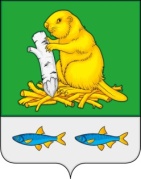 АДМИНИСТРАЦИЯДЬЯЧЕНКОВСКОГО СЕЛЬСКОГО ПОСЕЛЕНИЯБОГУЧАРСКОГО МУНИЦИПАЛЬНОГО РАЙОНАВОРОНЕЖСКОЙ ОБЛАСТИПОСТАНОВЛЕНИЕот «11» декабря 2020 г. №60 с. ДьяченковоО внесении дополнений в постановление администрации Дьяченковского сельского поселения Богучарского муниципального района Воронежской области от 13.04.2020г. №12 «Об утверждении реестра мест (площадок) накопления твердых коммунальных отходов на территории Дьяченковского сельского поселения Богучарского муниципального района Воронежской области»В соответствии с Федеральными законами от 06.10.2003 № 131–ФЗ «Об общих принципах организации местного самоуправления в Российской Федерации», от 24.06.1988 г. № 89–ФЗ «Об отходах производства и потребления», постановлением Правительства Российской Федерации от 12.11.2016 №1156 «Об обращении с твердыми коммунальными отходами и внесении изменения в постановлении Правительства Российской Федерации от 25.08.2008 №641», в целях реализации постановления Правительства Российской Федерации от 31.08.2018 №1039 «Об утверждении Правил обустройства мест (накопления) твердых коммунальных отходов и ведения их реестра»,  администрация Дьяченковского сельского поселения Богучарского муниципального района постановляет:1. Внести следующие дополнения в постановление администрации Дьяченковского сельского поселения Богучарского муниципального района Воронежской области от 13.04.2020 г. №12 «Об утверждении реестра мест (площадок) накопления твердых коммунальных отходов на территории Дьяченковского сельского поселения Богучарского муниципального района Воронежской области»:1.1. Приложение к постановлению «Об утверждении реестра мест (площадок) накопления твердых коммунальных отходов на территории Дьяченковского сельского поселения Богучарского муниципального района Воронежской области» изложить в следующей редакции согласно приложения.2. Контроль за исполнением настоящего постановления оставляю за собой.Глава Дьяченковского сельского поселения                               В.И.Сыкалов                                                                                                                             Приложение к постановлению администрации Дьяченковского сельского поселенияот 11.12.2020 № 60Реестрмест (площадок) накопления твердых коммунальных отходов на территории Дьяченковского сельского поселения Богучарского муниципального района Воронежской области№ п/пАдрес места (площадки) накопления ТКОГеографические координаты места (площадки) накопления ТКОТехнические характеристики мест (площадок) накопления ТКОТехнические характеристики мест (площадок) накопления ТКОТехнические характеристики мест (площадок) накопления ТКОТехнические характеристики мест (площадок) накопления ТКОТехнические характеристики мест (площадок) накопления ТКОТехнические характеристики мест (площадок) накопления ТКОСведения о собственникеСведения о собственникеСведения о собственникеИсточник образования ТКОПримечание (информация о наличии / отсутствии сведений в Территориальной схеме)Площадь, кв.м.Используемое покрытиеНаличие огражденияТип контейнера (бункера)Объем контейнера (бункера), куб. м.Кол-во контейнеров (бункеров), шт.Полное наименование юр. лица, ФИО ИП и физ.лицаОГРНОГРНИПФакт. адрес юр.лица, адрес регистрации ИП или физ.лица, контактные данные№ 1с. Абросимово, ул.Донская, д.4749,887810  40,8921380,753Администрация Дьяченковского сельского поселения Богучарского муниципального района1023601077830Воронежская обл., Богучарский р-он., с. Дьяченково, ул. Школьная, д. 33; тел. 84736656334№ 2с.Полтавка, ул.Мира, 41б49,890323 40,5569980,753Администрация Дьяченковского сельского поселения Богучарского муниципального района1023601077830Воронежская обл., Богучарский р-он., с. Дьяченково, ул. Школьная, д. 33 тел. 84736656334№ 3с. Полтавка, ул.Мира, 30а49,886850 40,5562090,753Администрация Дьяченковского сельского поселения Богучарского муниципального района1023601077830Воронежская обл., Богучарский р-он., с. Дьяченково, ул. Школьная, д. 33 тел. 84736656334№ 4с. Полтавка, ул.Луговая, 32а49,882135 40,5511270,753Администрация Дьяченковского сельского поселения Богучарского муниципального района1023601077830Воронежская обл., Богучарский р-он., с. Дьяченково, ул. Школьная, д. 33 тел. 84736656334№ 5с. Полтавка, ул.Мира, 70а49,880253 40,5527930,753Администрация Дьяченковского сельского поселения Богучарского муниципального района1023601077830Воронежская обл., Богучарский р-он., с. Дьяченково, ул. Школьная, д. 33 тел. 84736656334№ 6с. Полтавка, ул.Луговая,9а49,874882 40,5527930,753Администрация Дьяченковского сельского поселения Богучарского муниципального района1023601077830Воронежская обл., Богучарский р-он., с. Дьяченково, ул. Школьная, д. 33 тел. 84736656334№ 7с. Полтавка, ул.Центральная, 58а49,871965 40,5540870,753Администрация Дьяченковского сельского поселения Богучарского муниципального района1023601077830Воронежская обл., Богучарский р-он., с. Дьяченково, ул. Школьная, д. 33 тел. 84736656334№ 8с. Полтавка, ул.Центральная, д.41а49,869232 40,5543720,753Администрация Дьяченковского сельского поселения Богучарского муниципального района1023601077830Воронежская обл., Богучарский р-он., с. Дьяченково, ул. Школьная, д. 33 тел. 84736656334№ 9с. Полтавка, ул.Центральная, 16а49,863507 40,5506520,753Администрация Дьяченковского сельского поселения Богучарского муниципального района1023601077830Воронежская обл., Богучарский р-он., с. Дьяченково, ул. Школьная, д. 33 тел. 84736656334№ 10с. Полтавка, ул.Чапаева, 10а49,858578 40,5425960,753Администрация Дьяченковского сельского поселения Богучарского муниципального района1023601077830Воронежская обл., Богучарский р-он., с. Дьяченково, ул. Школьная, д. 33 тел. 84736656334№ 11с. Терешково, ул.Кирова, д.74а49,929314  40,6514900,753Администрация Дьяченковского сельского поселения Богучарского муниципального района1023601077830Воронежская обл., Богучарский р-он., с. Дьяченково, ул. Школьная, д. 33 тел. 84736656334№ 12с. Терешково, ул.Кирова,9а49,923992 40,6591170,753Администрация Дьяченковского сельского поселения Богучарского муниципального района1023601077830Воронежская обл., Богучарский р-он., с. Дьяченково, ул. Школьная, д. 33 тел. 84736656334№ 13с. Терешково, ул.Кирова, 53а49,921193 40,6613690,753Администрация Дьяченковского сельского поселения Богучарского муниципального района1023601077830Воронежская обл., Богучарский р-он., с. Дьяченково, ул. Школьная, д. 33 тел. 84736656334№ 14с. Терешково, ул.Ленина, 47а49,918683 40,6643990,753Администрация Дьяченковского сельского поселения Богучарского муниципального района1023601077830Воронежская обл., Богучарский р-он., с. Дьяченково, ул. Школьная, д. 33 тел. 84736656334№ 15с. Терешково, ул. 8 Марта, 15а49,918879 40,6691250,753Администрация Дьяченковского сельского поселения Богучарского муниципального района1023601077830Воронежская обл., Богучарский р-он., с. Дьяченково, ул. Школьная, д. 33 тел. 84736656334№ 16с. Терешково, ул.Ленина, 1б49,915490 40,6677260,753Администрация Дьяченковского сельского поселения Богучарского муниципального района1023601077830Воронежская обл., Богучарский р-он., с. Дьяченково, ул. Школьная, д. 33 тел. 84736656334№ 17с. Терешково, пер.Донской, 1а49,923009 40,6561000,753Администрация Дьяченковского сельского поселения Богучарского муниципального района1023601077830Воронежская обл., Богучарский р-он., с. Дьяченково, ул. Школьная, д. 33 тел. 84736656334№ 18с. Терешково, ул.Капустина, 1б49,928264 40,6502580,753Администрация Дьяченковского сельского поселения Богучарского муниципального района1023601077830Воронежская обл., Богучарский р-он., с. Дьяченково, ул. Школьная, д. 33 тел. 84736656334№ 19с.Красногоровка, ул.Западная, 9а49,927066  40,7644430,753Администрация Дьяченковского сельского поселения Богучарского муниципального района1023601077830Воронежская обл., Богучарский р-он., с. Дьяченково, ул. Школьная, д. 33 тел. 84736656334№ 20с.Красногоровка,ул.Кленовая,  д.8а49,923391  40,7638000,753Администрация Дьяченковского сельского поселения Богучарского муниципального района1023601077830Воронежская обл., Богучарский р-он., с. Дьяченково, ул. Школьная, д. 33 тел. 84736656334№ 21с.Красногоровка,ул.Солнечная, 16а49,924020  40,7598940,753Администрация Дьяченковского сельского поселения Богучарского муниципального района1023601077830Воронежская обл., Богучарский р-он., с. Дьяченково, ул. Школьная, д. 33 тел. 84736656334№ 22с.Красногоровка,ул.Дорожная, 1а49,927753  40,7663390,753Администрация Дьяченковского сельского поселения Богучарского муниципального района1023601077830Воронежская обл., Богучарский р-он., с. Дьяченково, ул. Школьная, д. 33 тел. 84736656334№ 23с.Красногоровка,ул.Беговая, 10а49,929728  40,7642370,753Администрация Дьяченковского сельского поселения Богучарского муниципального района1023601077830Воронежская обл., Богучарский р-он., с. Дьяченково, ул. Школьная, д. 33 тел. 84736656334№ 24с.Красногоровка,ул.Новая, 1б49,918862  40,7615770,753Администрация Дьяченковского сельского поселения Богучарского муниципального района1023601077830Воронежская обл., Богучарский р-он., с. Дьяченково, ул. Школьная, д. 33 тел. 84736656334№ 25с.Дьяченково, ул.Мира, 2б49,902231 40,5789250,753Администрация Дьяченковского сельского поселения Богучарского муниципального района1023601077830Воронежская обл., Богучарский р-он., с. Дьяченково, ул. Школьная, д. 33 тел. 84736656334№ 26с.Дьяченково, ул.Мира,87а49,903634 40,5833570,753Администрация Дьяченковского сельского поселения Богучарского муниципального района1023601077830Воронежская обл., Богучарский р-он., с. Дьяченково, ул. Школьная, д. 33 тел. 84736656334№ 27с.Дьяченково, ул.Мира,57а49,906623 40,5879610,753Администрация Дьяченковского сельского поселения Богучарского муниципального района1023601077830Воронежская обл., Богучарский р-он., с. Дьяченково, ул. Школьная, д. 33 тел. 84736656334№ 28с.Дьяченково, ул.Мира,81а49,909995 40,5881970,753Администрация Дьяченковского сельского поселения Богучарского муниципального района1023601077830Воронежская обл., Богучарский р-он., с. Дьяченково, ул. Школьная, д. 33 тел. 84736656334№ 29с.Дьяченково, ул.Кирова, 9а49,910617 40,5895480,753Администрация Дьяченковского сельского поселения Богучарского муниципального района1023601077830Воронежская обл., Богучарский р-он., с. Дьяченково, ул. Школьная, д. 33 тел. 84736656334№ 30с.Дьяченково, ул.Кирова,2 9а49,909249 40,5936040,753Администрация Дьяченковского сельского поселения Богучарского муниципального района1023601077830Воронежская обл., Богучарский р-он., с. Дьяченково, ул. Школьная, д. 33 тел. 84736656334№ 31с.Дьяченково, ул.Кирова, 49а49,907950 40,5960500,753Администрация Дьяченковского сельского поселения Богучарского муниципального района1023601077830Воронежская обл., Богучарский р-он., с. Дьяченково, ул. Школьная, д. 33 тел. 84736656334№ 32с.Дьяченково, ул.Спортивная, 24в49,904951 40,5953850,753Администрация Дьяченковского сельского поселения Богучарского муниципального района1023601077830Воронежская обл., Богучарский р-он., с. Дьяченково, ул. Школьная, д. 33 тел. 84736656334№ 33с.Дьяченково, ул.Спортивная, 23б49,906885 40,5932610,753Администрация Дьяченковского сельского поселения Богучарского муниципального района1023601077830Воронежская обл., Богучарский р-он., с. Дьяченково, ул. Школьная, д. 33 тел. 84736656334№ 34с.Дьяченково, ул.Школьная,34а49,904978 40,5905570,753Администрация Дьяченковского сельского поселения Богучарского муниципального района1023601077830Воронежская обл., Богучарский р-он., с. Дьяченково, ул. Школьная, д. 33 тел. 84736656334№ 35с.Дьяченково, ул.Школьная,7г49,902173 40,5855140,753Администрация Дьяченковского сельского поселения Богучарского муниципального района1023601077830Воронежская обл., Богучарский р-он., с. Дьяченково, ул. Школьная, д. 33 тел. 84736656334№ 36с.Дьяченково, ул.Советская,17а49,905960 40,5990760,753Администрация Дьяченковского сельского поселения Богучарского муниципального района1023601077830Воронежская обл., Богучарский р-он., с. Дьяченково, ул. Школьная, д. 33 тел. 84736656334№ 37с.Дьяченково, ул.Советская,47а49,902615 40,6010070,753Администрация Дьяченковского сельского поселения Богучарского муниципального района1023601077830Воронежская обл., Богучарский р-он., с. Дьяченково, ул. Школьная, д. 33 тел. 84736656334№ 38с.Дьяченково, ул.Ленинская, 3а49,899381 40,6072300,753Администрация Дьяченковского сельского поселения Богучарского муниципального района1023601077830Воронежская обл., Богучарский р-он., с. Дьяченково, ул. Школьная, д. 33 тел. 84736656334№ 39ул.Ленинская, 25а49,903969 40,6057280,753Администрация Дьяченковского сельского поселения Богучарского муниципального района1023601077830Воронежская обл., Богучарский р-он., с. Дьяченково, ул. Школьная, д. 33 тел. 84736656334№ 40с.Дьяченково, ул.Ленинская, 95а49,908502 40,6019300,753Администрация Дьяченковского сельского поселения Богучарского муниципального района1023601077830Воронежская обл., Богучарский р-он., с. Дьяченково, ул. Школьная, д. 33 тел. 84736656334№ 41с.Дьяченково, ул.Ленинская, 122а49,910879 40,5971440,753Администрация Дьяченковского сельского поселения Богучарского муниципального района1023601077830Воронежская обл., Богучарский р-он., с. Дьяченково, ул. Школьная, д. 33 тел. 84736656334№ 42с.Дьяченково, ул.Луговая, 3а49,915232 40,5914150,753Администрация Дьяченковского сельского поселения Богучарского муниципального района1023601077830Воронежская обл., Богучарский р-он., с. Дьяченково, ул. Школьная, д. 33 тел. 84736656334№ 43с.Дьяченково, ул.Луговая, 30а49,918244 40,5946770,753Администрация Дьяченковского сельского поселения Богучарского муниципального района1023601077830Воронежская обл., Богучарский р-он., с. Дьяченково, ул. Школьная, д. 33 тел. 84736656334№ 44с.Дьяченково, ул.Луговая, 79а49,913850 40,5993550,753Администрация Дьяченковского сельского поселения Богучарского муниципального района1023601077830Воронежская обл., Богучарский р-он., с. Дьяченково, ул. Школьная, д. 33 тел. 84736656334№ 45с.Дьяченково, ул.Луговая, 106а49,909663 40,6068650,753Администрация Дьяченковского сельского поселения Богучарского муниципального района1023601077830Воронежская обл., Богучарский р-он., с. Дьяченково, ул. Школьная, д. 33 тел. 84736656334№ 46с.Дьяченково, ул.Молодежная, 1б49,908212 40,6076590,753Администрация Дьяченковского сельского поселения Богучарского муниципального района1023601077830Воронежская обл., Богучарский р-он., с. Дьяченково, ул. Школьная, д. 33 тел. 84736656334№ 47с.Дьяченково, ул.Молодежная, 52б49,904785 40,6080450,753Администрация Дьяченковского сельского поселения Богучарского муниципального района1023601077830Воронежская обл., Богучарский р-он., с. Дьяченково, ул. Школьная, д. 33 тел. 84736656334№ 48с.Дьяченково, ул.Молодежная, 59б49,900874 40,6111560,753Администрация Дьяченковского сельского поселения Богучарского муниципального района1023601077830Воронежская обл., Богучарский р-он., с. Дьяченково, ул. Школьная, д. 33 тел. 84736656334№ 49с.Дьяченково, ул.Молодежная, 48б49,900500 40,6123580,753Администрация Дьяченковского сельского поселения Богучарского муниципального района1023601077830Воронежская обл., Богучарский р-он., с. Дьяченково, ул. Школьная, д. 33 тел. 84736656334№ 50с.Дьяченково, ул.Луговая, 72а49,914334 40,5960720,753Администрация Дьяченковского сельского поселения Богучарского муниципального района1023601077830Воронежская обл., Богучарский р-он., с. Дьяченково, ул. Школьная, д. 33 тел. 84736656334№ 51с.Дьяченково, ул.Транспортная, 17б49,906692 40,6103410,753Администрация Дьяченковского сельского поселения Богучарского муниципального района1023601077830Воронежская обл., Богучарский р-он., с. Дьяченково, ул. Школьная, д. 33 тел. 84736656334№ 52с.Дьяченково, ул.Центральная, 9а49,908834 40,6104480,753Администрация Дьяченковского сельского поселения Богучарского муниципального района1023601077830Воронежская обл., Богучарский р-он., с. Дьяченково, ул. Школьная, д. 33 тел. 84736656334№ 53с.Дьяченково, ул.Вишневая, 2а49,910009 40,6099330,753Администрация Дьяченковского сельского поселения Богучарского муниципального района1023601077830Воронежская обл., Богучарский р-он., с. Дьяченково, ул. Школьная, д. 33 тел. 84736656334№ 54с.Дьяченково, ул.Садовая, 1б49,911639 40,6139460,753Администрация Дьяченковского сельского поселения Богучарского муниципального района1023601077830Воронежская обл., Богучарский р-он., с. Дьяченково, ул. Школьная, д. 33 тел. 84736656334№55с. Дьяченково, ул. Транспортная, 17/249,90647440,6105400,751ИП Щеглова Ольга Александровна304362020100093Воронежская обл., г. Богучар, ул. Бондарева, д. 16тел. 89066748231